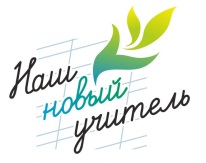 Форма заявленияобщеобразовательного учрежденияна соискание права трудоустройстваполучателей гранта «Наш новый учитель»Для участия в конкурсе на соискание права трудоустройства получателя гранта «Наш новый учитель» в 2013 году заявителю необходимо подать заявление в печатном (на официальном бланке учреждения, подписанное руководителем и заверенное печатью учреждения) и электронном (в формате *.doc) видах по прилагаемой форме.Заявление подается в ГУ «Республиканский центр информационно-методического обеспечения и контроля в области образования» в срок, указанный в файле «Сроки реализации мероприятия по присуждению гранта «Наш новый учитель» в 2013 году», размещенном по адресу http://mon.tatarstan.ru/rus/nash__noviy.htm.:На бумажном носителе в рабочие дни с 9-00 до 17-00 по  адресу -420036, г. Казань, ул. Социалистическая, д. 5 каб. 4 (3 этаж)(проезд автобусом №№6, 18, 33, 37, 40, 43, 52, 53, 60, 76, 78, 89, 92, 97, троллейбусом №№ 1, 13, трамваем №№9, 13  до остановки «Соцгород»); В электронном виде по электронному адресу -rcimkiao@mail.ru Телефоны для справок:  (843) 277-94-81-    Юсупова Наиля Ибрагимовна, начальник информационно-методического отдела ГУ «Республиканский центр информационно-методического обеспечения и контроля в области образования»;Газимзянова Рамзия Гаязовна, старший методист информационно-методического отдела ГУ «Республиканский центр информационно-методического обеспечения и контроля в области образования»; Ахмадышева Эльвира Зуфаровна, методист информационно-методического отдела ГУ «Республиканский центр информационно-методического обеспечения и контроля в области образования».(843) 292-14-46  -  Царев Владимир Анатольевич, ведущий советник отдела общего образования Министерство образования и науки Республики Татарстан, куратор проекта. Форма № 1 Председателю оргкомитета по реализации гранта «Наш новый учитель», министру образования и науки Республики Татарстан Э.Н. Фаттахову________________________________(Ф.И.О. заявителя)директора _______________________( наименование ОУ по Уставу)ЗаявлениеПрошу Вас рассмотреть кандидатуру вверенного мне общеобразовательного учреждения на соискание права трудоустройства получателя гранта «Наш новый учитель» на вакантную должность учителя _______________ с 1 сентября 2013 года.(специальность)С условиями гранта «Наш новый учитель» ознакомлен(а). Учреждение соответствует требованиям Положения об учреждении гранта «Наш новый учитель» для привлечения в школу лучших выпускников ведущих, в том числе непедагогических, вузов, молодых аспирантов и кандидатов наук, имеющих способности к учительской профессии,  утвержденного приказом Министерства образования и науки Республики Татарстан от 20.12.2011 № 6639/11.(1)В качестве претендента на участие в конкурсном отборе Соискателей на получение гранта прошу рассмотреть кандидатуру ______________________________________________________  выпускника  _________________________________ .(ФИО соискателя)                                                                                                           (наименование вуза)____________________________						_________________________(дата подачи заявления)         				                                                                    (подпись)Указывается в заявлении при наличии кандидата.Форма № 2Приложениек заявлениюИнформация о соискателе права на трудоустройство получателей гранта «Наш новый учитель» в 2013 годуДиректор ОУ__________________Ф.И.О.(подпись)Печать ОУПолное наименование образовательного учрежденияЮридический адрес образовательного учрежденияТелефон E-mail Заявляемая учительская вакансия Планируемая учебная нагрузка по вакантной должностиСогласие с положением о предоставлении отдельного учебного кабинета по заявленному предмету для деятельности вновь устраиваемого Грантополучателя, да/нетСоответствие оборудования предметного кабинета, выделяемого для Грантополучателя, требованиям санитарно-эпидемиологической службы и государственной противопожарной инспекции, да/нетНаличие договоренности работодателя с исполнительным комитетом муниципального образования об обеспечении грантополучателя (семьи грантополучателя) временным (служебным) жильем (для сельских районов), да/нетФИО кандидата на трудоустройство (при наличии)